Lingnan UniversityOffice of Global EducationApplication Form for Buddies Scheme, 1st (Fall) Term, 2019-20**********************************************************Important Notes:1. The purpose(s) of collecting personal data by means of this form are(a) as a basis for selection for Buddies Scheme offered by Lingnan University and for other relevant purposes;(b) for transferring the relevant part of the applicants’ personal data to the student record system of Lingnan University upon successful application.In order to serve the specified purpose (s) the personal data collected may be transferred to other students participating in the Buddies Scheme for contact purposes. All information provided will be destroyed 4 years after the year of application.The personal data collected will not be disclosed to third parties other than those specified without your express approval, or unless required by law.2. Full-time UGC funded undergraduate students who are currently not in their final-year-final semester are welcome.3. Please complete and return this form in person to OGE (AD208/1, 2/F, Wong Administration Building) or by email to exchange@LN.edu.hk on or before 15 March 2019 (Friday).Part A: Personal Particulars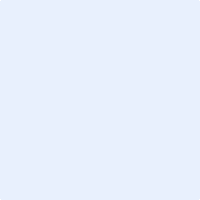 Family Name	Given Name	Preferred NameStudent ID	Gender	Chinese Name (if applicable)		  Major of Study		                        Date of Birth (DD/MM/YYYY)Year of Study in the Academic Year 2019/20      	Expected Year of Graduation Country of Origin	Mobile PhoneLingnan Email Address	Personal Email AddressCorrespondence AddressPart B: Supplementary InformationHave you ever joined the Buddies Scheme of OGE? (Please tick the appropriate box and fill-in the details)Yes,  (year/term, e.g. 2nd (Spring) Term 2018-19).No, this is my first application.Have you participated in the Student Exchange Programme of OGE? (Please tick the appropriate box and fill-in the details; * Please delete as appropriate) Yes, (Host Institution), (year/term). No, but I have applied/planned* to join the Student Exchange Programme. No, I am currently not interested in the Student Exchange Programme.Please indicate your language ability:  (Please tick the appropriate box(es))Cantonese   Mandarin   English  Others, please specify:Why do you want to be a Buddy? 

What kind of activities do you organise for the incoming exchange students (e.g. Excursion, Cooking class)?

Do you have any preference on the Nationality of your buddy partner (please note that buddy matchingaccording to your preference is not guaranteed) ?

What are your hobbies (e.g. Photography, Playing Guitar, Dancing)?

Part C: Tentative Schedule for Buddies SchemeBuddies Scheme, 1st (Fall) Term, 2019-20The tentative schedule for Buddies Scheme, 1st (Fall) Term, 2019/20 is shown as follow. Please tick the box(es) that you are available.*Compulsory Sessions for Buddies Scheme, 1st (Fall) Term, 2019-20Part D: Group Interview SchedulePlease indicate your availability: tick the box(es) that you are available for interview. The interview session and venue will be confirmed via email.Year 	@LN.hkOther than the Student Exchange Programme organised by OGE, please describe your cross-cultural or study abroad experiences if applicable:Buddies Scheme Activities for the 1st (Fall) Term, 2019-20Date and TimeAvailabilityDuties will be assigned according to your availabilities. Please specify, if you are NOT available to join the compulsory session(s).Buddies Briefing Session*3 August 2019 (Sat)10:00-13:00 Available  Not Available, reason(s):  Arrival Pick-up Service for Exchange Students*14 August 2019 (Wed)Session 1: 10:00 – 13:30Session 2: 13:00 – 15:30Session 3: 14:00 – 17:30Session 4: 15:00 – 18:30Session 5: 19:00 – 22:00 Available  Not Available, reason(s):  Available  Not Available, reason(s):  Available  Not Available, reason(s):  Available  Not Available, reason(s):  Available  Not Available, reason(s): Arrival Pick-up Service for Exchange Students*15 August 2019 (Thu)Session 1: 10:00 – 13:30Session 2: 13:00 – 15:30Session 3: 14:00 – 17:30Session 4: 15:00 – 18:30Session 5: 19:00 – 22:00 Available  Not Available, reason(s):  Available  Not Available, reason(s):  Available  Not Available, reason(s):  Available  Not Available, reason(s):  Available  Not Available, reason(s): Orientation for Incoming Exchange Students*16 August 2019 (Fri)09:00 – 17:00 Available  Not Available, reason(s): Registration Day for Incoming Exchange Students19 August 2019 (Mon)12:30 – 18:00 Available  Not AvailableOrientation/ Registration Day for Incoming Exchange Students – Contingency20 August 2019 (Tue)Session 1: 09:00 – 12:30Session 2: 12:30 – 18:00 Available  Not Available Available  Not AvailableCultural Excursion24 August 2019 (Sat)09:00-18:00 Available  Not AvailableCultural Excursion31 August 2019 (Sat)09:00-18:00 Available  Not AvailableCultural Excursion7 September 2019 (Sat)09:00-18:00 Available  Not AvailableMid-Autumn Festival Celebration9 September 2019 (Mon)17:30-19:30 Available  Not AvailableBBQ Dinner21 October 2019 (Mon)17:30-19:30 Available  Not AvailableFarewell Reception18 November 2019 (Mon) 17:30-19:30 Available  Not Available 26 Mar 2019 (Tue) 10:15-10:45 27 Mar 2019 (Wed) 10:15-10:45 26 Mar 2019 (Tue) 11:00 -11:30 27 Mar 2019 (Wed) 11:00 -11:30 26 Mar 2019 (Tue) 11:45 -12:15 27 Mar 2019 (Wed) 11:45 -12:15 26 Mar 2019 (Tue) 14:30 -15:00 27 Mar 2019 (Wed) 14:30 -15:00 26 Mar 2019 (Tue) 15:15 -15:45 27 Mar 2019 (Wed) 15:15 -15:45 26 Mar 2019 (Tue) 16:00 -16:30 27 Mar 2019 (Wed) 16:00 -16:30